İsim: Betül FidanKomite: Birleşmiş Milletler Güvenlik KonseyiGündem Konusu: Dağlık Karabağ Sorunu Hakkında Ne Gibi Önlemler Alınabilir?Ülke: Venezuela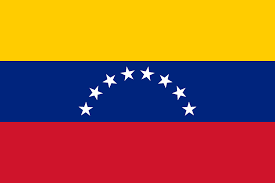 Venezuela, Güney Amerika'da yer alan bir ülkedir. Resmi adı İspanyolcada Republica Bolivarina de Venezuela olup Bolivarcı Venezuela Cumhuriyeti anlamına gelir.Ülkenin batısında Kolombiya, güney tarafında Brezilya, doğu kısmında Guyana ve kuzeyinde Karayip Denizi bulunur. Resmi para birimi Venezuela bolivarıdır. Venezuela'nın 2020'de nüfusu tahmini rakamlara göre, 28.435.950'tır. . Karakas ülkenin başkentidir. Ülkenin resmi dili İspanyolca'dır. Venezuela dünyanın en zengin petrol rezervlerine sahiptir. Halkın büyük bir çoğunluğu Roma Katolik Kilisesine bağlıdır. %96’sı Katolik, %2’si Protestan, %2’si de diğer inançlardandır. Ülke başkanı Nicolás Maduro Moros da resmi olarak bir açıklama yapmamıştır. Venezuela halkı tarafsızlığını korumuştur. Halk barışın devam ettirilmesini temenni etmiştir. Özel bir politika izlememiştir. Venzuela halkı insanların refah içinde yaşamasını ve barışı temenni eder. Bu sebeple de can ve mal kaybı olmadan bu olayın sona ermesini ister. Her iki taraf da karşı tarafın gerekçelerini dinleyerek ve ortak bir çözümyolu arayarak uzlaşma yönünde adımlar atmalıdır.Sorunlar göz önüne alındığında barışın adaletle sağlanması için güvenlik konseyinde alınan kararlar eses alınmalıdır.Esas alınan kararların uygulanıp uygulanmadığı denetlenmelidir.